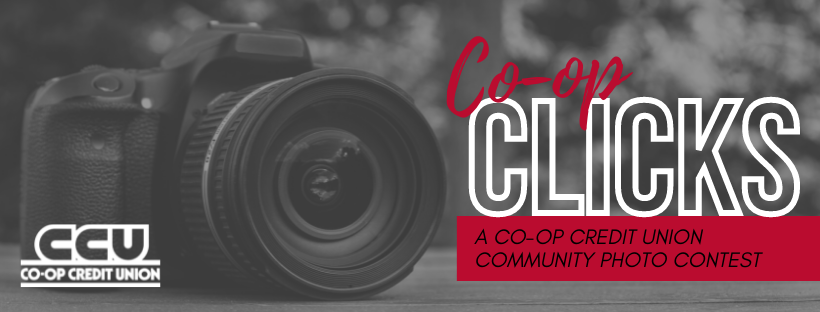 Co-op Credit Union is seeking beautiful outdoor, scenery photos that represent our membership region to be featured in our Co-op Clicks Member Calendar! We’re on the hunt for photos that represent our communities. Any pictures taken within CCU’s field of membership can be submitted!Contest to run: May 1st through June 30th, 2023Open to: Adults 18 and older We will select the 12 top photos from the contest to be featured in our Co-op Clicks Member Calendar1st Place: $100 gift card2nd Place: $75 gift card3rd Place: $50 gift cardPeople’s Choice: $25 gift card8 honorable mention winners to receive CCU swagNo purchase necessary to enter. The contest is open to the public. Limit 2 entries per person. Co-op Credit Union employees and Board of Directors are not eligible to win but may submit entries. Artwork determined inappropriate by Co-op Credit Union will be disqualified from the contest.Photo entries must have been taken within our membership field. Photos taken at any point during the year may be submitted and are even encouraged.Photos must be original and taken by the person submitting the entry.Submit photo (JPG format) electronically by e-mailing: ccu@coopcu.comPhoto must be high resolution (2 MB or higher and/or 300 ppi)No easily identifiable people in photos are allowed.Include the title of the photo, municipality and/or county in which it was taken, your name, your e-mail address and your phone number.By submitting a photograph, the person submitting the photograph grants a permanent non-exclusive license to CCU to use the submitted photograph for purposes of display for educational or commercial promotional uses. For example, photos may be used for in-branch artwork, displays, slide shows, calendars, videos, publications, advertising and/or the CCU website or social media.Co-op Credit Union reserves the right to make alterations to any photograph entered in the contest after the completion of the contest for purposes of altering the photograph for educational or commercial use. For example, a photograph may be cropped or converted to black and white for potential use in artwork or displays.Need not be member to enter.Submission period runs Monday, May 1, 2023, through Friday, June 30, 2023.Eligible artwork submissions will be placed in a gallery on CCU’s Facebook page after completion of the submission period. The public will vote for their favorite photo by clicking “like” or “love” on their favorite photo Monday, July 3, 2023, through Friday, July 7, 2023. The top entry receiving the most electronic votes will win the People’s Choice prize. Co-op Credit Union representatives will select the first through 3rd place winners and the eight honorable mention selections. Winners will be contacted via e-mail by July 31, 2023.Prizes will be arranged for pick up during regular business hours at any Co-op Credit Union location, excluding Tiger Credit Union.